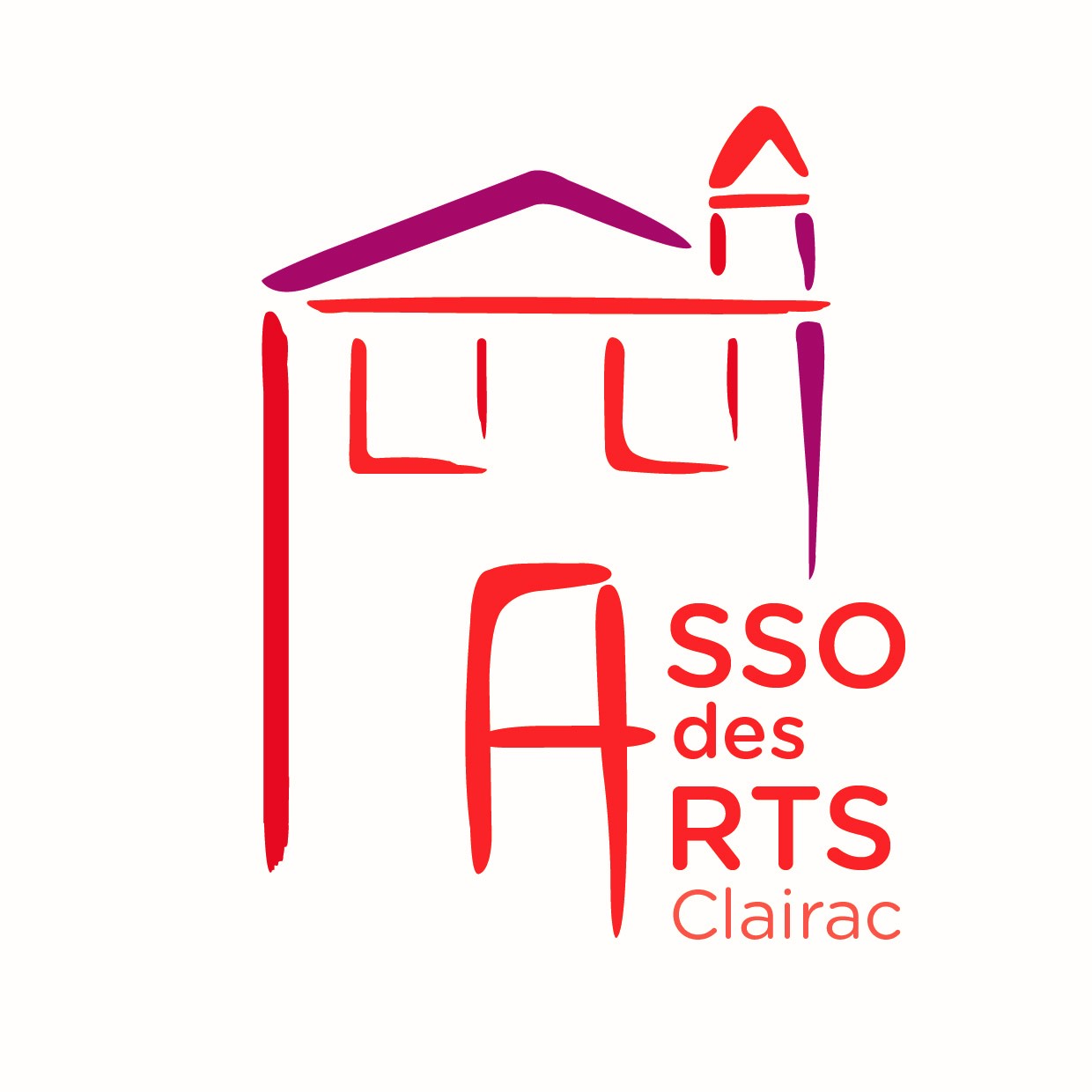 Merci de remplir cette fiche et de la renvoyer par courrier électronique :leveille01@orange.frEdition 2020 du salon BD de Clairac Formulaire de préinscriptionEtablissement : Enseignant : Classe :Je souhaite une intervention avec un auteur jeunesseQuel auteur souhaitez vous rencontrer ?...................................................................................................................................................................J'ai un projet autour de la BDRacontez votre projet en quelques mots :………………………………………………………………………...........................................................................................................................................................................................................................................................................................................................................................................................................Avez vous déjà pensé à un auteur pour accompagner votre projet ?...........................................................................................................................................................Je souhaite faire participer ma classe au projet Minami Manga et j'ai besoin de renseignements.................................................................................................................................